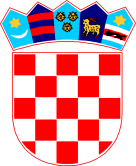 REPUBLIKA HRVATSKA   ZADARSKA ŽUPANIJA   OPĆINA PRIVLAKA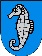            Ivana Pavla II, 46          23233 PRIVLAKAKLASA: 310-02/19-01/17UBROJ: 2198/28-02-19-6Privlaka, 11. ožujka 2019. godine	U postupku jednostavne nabave radova radova na modernizaciji javne rasvjete na području Općine Privlaka, pokrenutom Odlukom  KLASA: 310-02/19-01/17UBROJ: 2198/28-02-19-1 od dana 27. veljače 2019. godine, objavljenog na osnovu članka 15. Zakona o javnoj nabavi (“Narodne novine” broj 120/16) i Pravilnika o provedbi postupka jednostavne nabave roba, radova i usluga od 30.lipnja 2017.g. (KLASA: 011-01/17-01/01, URBROJ: 2198/28-02-17-1) te članka 46. Statuta Općine Privlaka („Službeni glasnik Zadarske županije“ br. 05/18),  Načelnik Općine Privlaka donosiO D L U K Uo odabiru najpovoljnije ponude Kao najpovoljnija ponuda u postupku nabave radova na modernizaciji javne rasvjete na području Općine Privlaka odabrana je sljedeća ponuda:Redni broj ponude:			1.Broj ponude:				1Ponuđač:	KANSEL d.o.o., Ulica Ivana Pavla  II 24, Privlaka, OIB: 05160860576Ponuđena cijena:			452.215,00 kn + PDVNa natječaj su pravodobno pristigle dvije ponude i to sljedećih tvrtki; 1.  KANSEL d.o.o., Ulica Ivana Pavla  II 24, Privlaka, OIB: 05160860576 i 2. STROM obrt za elektroinstalacijske radove, Pazariška 5, Gospić, OIB: 57474554384.Navedene ponude odgovaraju uvjetima iz natječaja, a temeljem kriterija najniže cijene te sukladno prijedlogu Povjerenstva odabrana je ponuda KANSEL d.o.o., Ulica Ivana Pavla  II 24, Privlaka, OIB: 05160860576.								     Načelnik:       						          Gašpar Begonja, dipl.ing.______________________